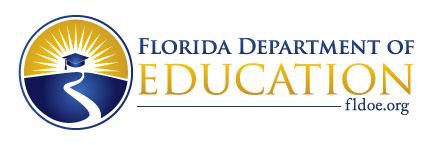 If the response was “no” to any of the above questions, provide an explanation below:COLLEGE-LEVEL BACCALAUREATE ACCOUNTABILITY REPORTForm No. BAAC-03Section 1007.33(5)(h), Florida Statutes, requires Florida College System institutions to annually report the status on specified performance and compliance indicators for approved baccalaureate programs. Each college authorized to offer baccalaureate programs must complete Form No. BAAC-03 annually. The completed College-Level Baccalaureate Accountability Report form shall be submitted to the Division of Florida Colleges at FCSInfo@fldoe.org.   College name: Has the college maintained Level II Southern Association of Colleges and Schools Commission on Colleges accreditation?Yes         NoHas the college maintained as its primary mission responding to community needs for postsecondary academic education and career degree education and the provision of associate degrees that provide access to a university?Yes         NoHas the college maintained an open-door admission policy for associate-level degree programs and workforce education programs?Yes         NoHas the college continued to provide outreach to underserved populations?Yes         NoHas the college continued to provide developmental education?Yes         NoHas the college continued to comply with all provisions of the statewide articulation agreement relating to 2- and 4-year public degree-granting institutions?Yes         NoHas the college continued to not offer graduate-level credit?Yes         NoHas the college continued to not participate in intercollegiate athletics beyond the two-year level?Yes         NoHas the adoption of baccalaureate degrees resulted in the college terminating associate in arts and associate in science degree programs?Yes         NoHas the college submitted its Annual Financial Report for the prior reporting year? Yes☐         No☐Has the college submitted its Cost Analysis Report for the prior reporting year? Yes☐         No☐